Applications are invited from Pakistani nationals for Academic Year 2021-22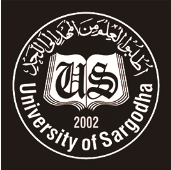 Faculty Positions on Visiting BasisDepartment of PsychologyUniversity of SargodhaTeaching FacultyTeaching FacultyTeaching FacultyTeaching FacultySr. #PositionsNature of PostEligibility Criteria1.Visiting Assistant Professor / LecturerVisiting Faculty (Open merit)Qualification:-As per HEC eligibility,PhD in relevant field for Assistant ProfessorMS / MPhil in relevant field for LecturerGeneral InformationGeneral InformationGeneral InformationGeneral InformationCandidates are required to submit complete C.V. and attested copies of testimonials along with duly filled application form in the department office.Prescribed application form may be downloaded from university website (su.edu.pk).Complete Applications in all respects should reach the Department on or before 02-08-2021.Demonstration/Interview of the short-listed candidates will be conducted on 04-08-2021 (at 11:00 AM) in the Department of Psychology, University of Sargodha, Sargodha.The applicants having provisional transcript will not be eligible for the visiting faculty.Applications received after due date will not be entertained.Incomplete applications shall also not be entertained.Candidates with relevant academic and professional experience will be preferred.Seats can be increased or decreased according to the departmental requirement.Email or Online applications will not be accepted.Application address to Chairperson, Department of Psychology, University of Sargodha-Sargodha.No TA/DA is admissible in any case.Dr. Najma Iqbal MalikChairpersonDepartment of PsychologyUniversity of Sargodha-Sargodha.Ph # 048-9230811, 398Website: su.edu.pkEmail:  psychology@uos.edu.pkCandidates are required to submit complete C.V. and attested copies of testimonials along with duly filled application form in the department office.Prescribed application form may be downloaded from university website (su.edu.pk).Complete Applications in all respects should reach the Department on or before 02-08-2021.Demonstration/Interview of the short-listed candidates will be conducted on 04-08-2021 (at 11:00 AM) in the Department of Psychology, University of Sargodha, Sargodha.The applicants having provisional transcript will not be eligible for the visiting faculty.Applications received after due date will not be entertained.Incomplete applications shall also not be entertained.Candidates with relevant academic and professional experience will be preferred.Seats can be increased or decreased according to the departmental requirement.Email or Online applications will not be accepted.Application address to Chairperson, Department of Psychology, University of Sargodha-Sargodha.No TA/DA is admissible in any case.Dr. Najma Iqbal MalikChairpersonDepartment of PsychologyUniversity of Sargodha-Sargodha.Ph # 048-9230811, 398Website: su.edu.pkEmail:  psychology@uos.edu.pkCandidates are required to submit complete C.V. and attested copies of testimonials along with duly filled application form in the department office.Prescribed application form may be downloaded from university website (su.edu.pk).Complete Applications in all respects should reach the Department on or before 02-08-2021.Demonstration/Interview of the short-listed candidates will be conducted on 04-08-2021 (at 11:00 AM) in the Department of Psychology, University of Sargodha, Sargodha.The applicants having provisional transcript will not be eligible for the visiting faculty.Applications received after due date will not be entertained.Incomplete applications shall also not be entertained.Candidates with relevant academic and professional experience will be preferred.Seats can be increased or decreased according to the departmental requirement.Email or Online applications will not be accepted.Application address to Chairperson, Department of Psychology, University of Sargodha-Sargodha.No TA/DA is admissible in any case.Dr. Najma Iqbal MalikChairpersonDepartment of PsychologyUniversity of Sargodha-Sargodha.Ph # 048-9230811, 398Website: su.edu.pkEmail:  psychology@uos.edu.pkCandidates are required to submit complete C.V. and attested copies of testimonials along with duly filled application form in the department office.Prescribed application form may be downloaded from university website (su.edu.pk).Complete Applications in all respects should reach the Department on or before 02-08-2021.Demonstration/Interview of the short-listed candidates will be conducted on 04-08-2021 (at 11:00 AM) in the Department of Psychology, University of Sargodha, Sargodha.The applicants having provisional transcript will not be eligible for the visiting faculty.Applications received after due date will not be entertained.Incomplete applications shall also not be entertained.Candidates with relevant academic and professional experience will be preferred.Seats can be increased or decreased according to the departmental requirement.Email or Online applications will not be accepted.Application address to Chairperson, Department of Psychology, University of Sargodha-Sargodha.No TA/DA is admissible in any case.Dr. Najma Iqbal MalikChairpersonDepartment of PsychologyUniversity of Sargodha-Sargodha.Ph # 048-9230811, 398Website: su.edu.pkEmail:  psychology@uos.edu.pk